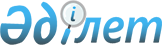 О внесении дополнения и изменений в приказ Министра финансов Республики Казахстан от 1 апреля 2010 года № 141 "Некоторые вопросы Единой бюджетной классификации Республики Казахстан"
					
			Утративший силу
			
			
		
					Приказ и.о. Министра финансов Республики Казахстан от 5 августа 2011 года № 396. Зарегистрирован в Министерстве юстиции Республики Казахстан 8 августа 2011 года № 7103. Утратил силу приказом Министра экономики и бюджетного планирования Республики Казахстан от 13 марта 2013 года № 71

      Сноска. Утратил силу приказом Министра экономики и бюджетного планирования РК от 13.03.2013 № 71 (вводится в действие со дня его официального опубликования).      В соответствии с постановлением Правительства Республики Казахстан от 28 июля 2011 года № 871 "О внесении изменений и дополнений в постановление Правительства Республики Казахстан от 13 декабря 2011 года № 1350 "О реализации Закона Республики Казахстан "О республиканском бюджете на 2011-2013 годы", ПРИКАЗЫВАЮ:



      1. Внести в приказ Министра финансов Республики Казахстан от 1 апреля 2010 года № 141 "Некоторые вопросы Единой бюджетной классификации Республики Казахстан" (зарегистрированный в Реестре государственной регистрации нормативных правовых актов за № 6148), следующие дополнение и изменения:



      в приложении 1 к указанному приказу:



      в функциональной классификации расходов бюджета:

      в функциональной группе 03 "Общественный порядок, безопасность, правовая, судебная, уголовно-исполнительная деятельность":

      в функциональной подгруппе 1 "Правоохранительная деятельность":

      по администратору бюджетных программ 201 "Министерство внутренних дел Республики Казахстан":



      дополнить бюджетной программой 015 следующего содержания:

      "015 Изготовление документов удостоверяющих личность";



      наименование бюджетной программы 033 "Целевые текущие трансферты областным бюджетам, бюджетам городов Астаны и Алматы на содержание, материально-техническое оснащение дополнительной штатной численности миграционной полиции, документирование оралманов" изложить в новой редакции:

      "033 Целевые текущие трансферты областным бюджетам, бюджетам городов Астаны и Алматы на содержание, материально-техническое оснащение дополнительной штатной численности миграционной полиции";



      по администратору бюджетных программ 252 "Исполнительный орган внутренних дел, финансируемый из областного бюджета":



      наименование бюджетной программы 019 "Содержание, материально-техническое оснащение дополнительной штатной численности миграционной полиции, документирование оралманов" изложить в новой редакции:

      "019 Содержание, материально-техническое оснащение дополнительной штатной численности миграционной полиции";



      по администратору бюджетных программ 352 "Исполнительный орган внутренних дел, финансируемый из бюджета города республиканского значения, столицы":



      наименование бюджетной программы 019 "Содержание, материально-техническое оснащение дополнительной штатной численности миграционной полиции, документирование оралманов" изложить в новой редакции:

      "019 Содержание, материально-техническое оснащение дополнительной штатной численности миграционной полиции";



      по администратору бюджетных программ 221 "Министерство юстиции Республики Казахстан":



      бюджетную программу 015 "Изготовление документов удостоверяющих личность" исключить.



      2. Департаменту методологии бюджетного процесса (А. Н. Калиева) обеспечить государственную регистрацию настоящего приказа в Министерстве юстиции Республики Казахстан.



      3. Настоящий приказ вводится в действие со дня его государственной регистрации.      И.о. министра                                    Б. Шолпанкулов
					© 2012. РГП на ПХВ «Институт законодательства и правовой информации Республики Казахстан» Министерства юстиции Республики Казахстан
				